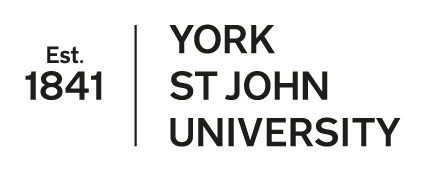 Termination of Recruitment ProposalTermination of a programme(s) can only be proposed by the Vice Chancellor, Pro Vice Chancellor Learning & Teaching, Head of School, Deputy Head of School, or Director of Strategy & Planning.  List each programme affected, including joint honours combinations. Under the ‘Arrangements for these Applicants’ section, include programmes which applicants may choose as an alternate.For joint or combined honours, ensure both Heads of School have agreed the termination.  For a specialist programme that contains modules belonging to another School, that Head of School should also sign. Once completed, the form needs to be emailed to approvals@yorksj.ac.uk for submission to the Strategic Portfolio Committee for consideration.Please see the terminating a programme of study for further information and guidance.Programme(s):Proposed by:  Signature:  If the programme(s) contain(s) modules belonging to another School, that Head of School should sign to approve the proposal 
      Agreed by Head of School:   ApplicantsNumber of Home applicants on [date] is [number of applicants]Number of International applicants on [date] is [number of international applicants]Is there a Foundation Year route onto the programme?  If so, what are the arrangements for these students? Arrangements for these applicants:Existing StudentsIf there are student numbers listed in the table above, a programme withdrawal plan should be appended to this document for submission to QSC for approval (see appendix 1).External Examiner Arrangements:Further considerations:Have Human Resources been notified of any possible staffing implications? yes/no (not necessary)Have staff associated with the programme been made aware of the proposal? yes/noArrangements for resources allocated to the programme: Student Protection Plan implications:Does the University need to implement any provision of the Student Protection Plan? yes/noAre there any implications for continuation of studies that would require the risk review panel to be convened? yes/noApprovals:Appendix 1Programme Withdrawal PlanAward/s:  StudentsTeaching and AssessmentAssessment PanelsSigned by Head of School(s):Date:  School:Subject areaTermination from:Teaching institution:Delivery location:Mode/s of study:LevelNumber of full-time students currently at that levelNumber of part-time students34567Name/s of External Examiner(s)Date AppointedBodyApprovedDateSQP/Head of SchoolStrategic Portfolio CommitteeVice ChancellorSITS updatedApproval confirmed and notification email sentAcademic Board informed QSC notifiedQSC approved teaching out planIndicate deadline for notifying studentsHow will the students on the Programme(s) be informed of the termination?  Written confirmation is required to be sent to the affected students.Has written confirmation been received from the affected students, acknowledging the consequences of the termination?If not, when will this be received? List number of students on the different stages of the Programme(s) at the date of termination, specifying which are part-time.Will additional monitoring or support be put in place for teaching and assessment? If additional arrangements for the teaching and assessment of students are proposed, please provide details. What arrangements are in place to ensure the continuing quality of the student experience? Please provide details.Clarify arrangements proposed for assessment panels to ensure that students can continue (dates should not exceed any maximum registration period)Please provide confirmation that arrangements are in place to ensure that YJSU external examiners will still be under contract to cover the Programme(s)E.g. if external’s contract is to expire before the final assessment board, is the external eligible for an extension to contract or will new externals be appointed to cover until the final board?